Brain Anatomy TermsPeripheral Nervous System – Autonomic – 	Sympathetic -	Parasympathetic - 	Somatic – Central Nervous System – Brain ScansEEG (Electroencephalogram) – CT (Computed Tomography) – PET (Positron Emission Tomography) – MRI (Magnetic Resonance Imaging) – fMRI (functional MRI^) – Brainstem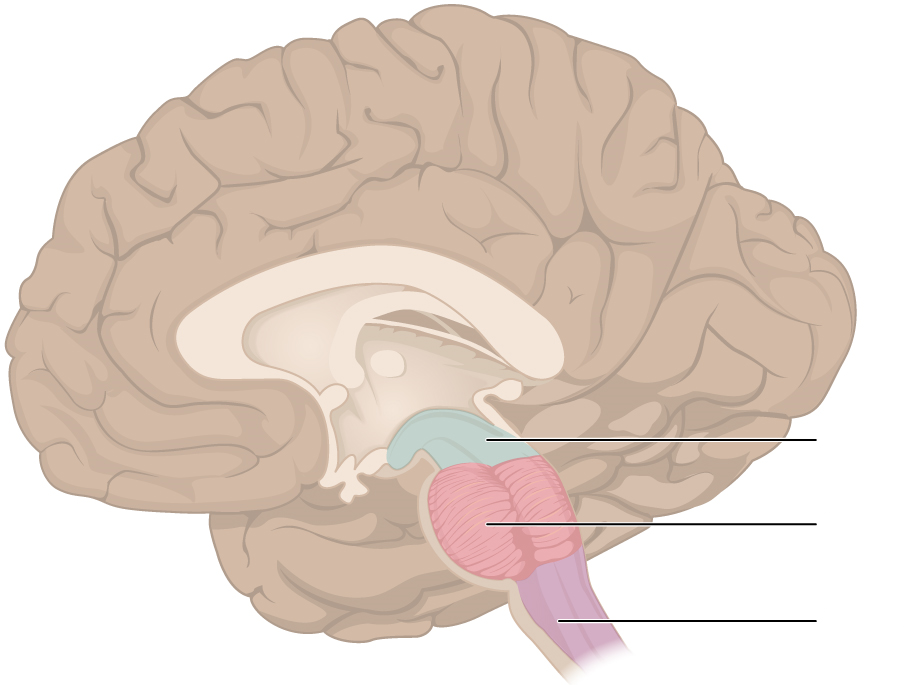 Brainstem – Medulla – reticular formation – thalamus – pons – Middle of BS – cerebellum – cerebrum – Limbic SystemAmygdala – Hypothalamus – Hippocampus – Pitutary gland – YOUR BRAINcerebral cortex – glial cells – frontal lobe – 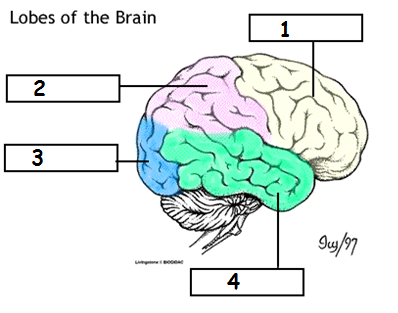 parietal lobe – occipital lobe – temporal lobe – motor cortex – sensory cortex – association areas – Broca’s area – Wernicke’s area – Corpus Callosum – Plasticity – Neurogenesis – ProblemsLeision – Aphasia – TheoriesSplit brain experimentIdentical Twins – Fraternal Twins – Nature/Nurture – 